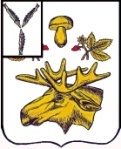 АДМИНИСТРАЦИЯБазарно-Карабулакского муниципального районаСаратовской областипостановление  От ___13.02.2018г____		                                                     № __146__   р.п. Базарный КарабулакОб утверждении муниципальной программы «Формирование комфортной городской среды р.п. Базарный Карабулак, Базарно-Карабулакского муниципального образования Базарно-Карабулакского муниципального района на 2018 – 2022годы» В соответствии с Федеральным законом от 06.10.2003 года № 131 ФЗ «Об общих принципах организации местного самоуправления в Российской Федерации», постановлением Правительства Российской Федерации от 10 февраля 2017 года № 169 «Об утверждении Правил предоставления и распределения субсидий из федерального бюджета бюджетам субъектов Российской Федерации на поддержку государственных программ субъектов Российской Федерации и муниципальных программ формирования современной городской среды», постановлением Правительства Саратовской области от 30 августа 2017 года № 449-П «О государственной программе Саратовской области «Формирование комфортной городской среды на 2018-2022годы», руководствуясь Уставом Базарно-Карабулакского муниципального района, администрация района ПОСТАНОВЛЯЕТ:  1. Утвердить муниципальную программу «Формирование комфортной городской среды р.п. Базарный Карабулак, Базарно-Карабулакского муниципального района на 2018 – 2022 годы» согласно приложению.2. Настоящее постановление вступает в силу с момента его официального опубликования (обнародования). 3. Контроль исполнения настоящего постановления возложить на первого заместителя главы администрации Базарно-Карабулакского муниципального района И.А. Будеева.Глава муниципального района                                                                          О.А. ЧумбаевМУНИЦИПАЛЬНАЯ ПРОГРАММА«Формирование комфортной городской среды  р.п. Базарный Карабулак, Базарно-Карабулакского муниципального образования Базарно-Карабулакского муниципального района Саратовской области на 2018 - 2024 годы»Наименование муниципального образования на территории которого реализуется программа:Базарно-Карабулакское  муниципальное образование Базарно-Карабулакского муниципального района Саратовской области.Сроки и этапы реализации программы в целом:Программа реализуется в 7 этапов  2018 – 2024 г.Паспорт  муниципальной программы«Формирование комфортной городской среды р.п. Базарный Карабулак, Базарно-Карабулакского муниципального образования Базарно-Карабулакского муниципального района Саратовской области на 2018 - 2024 годы»1. Характеристика сферы реализации муниципальной программыБлагоустройство населённых мест – это совокупность работ и мероприятий, осуществляемых для создания здоровых, удобных условий жизни населения на территории городов, посёлков городского типа, сельских населённых мест и мест массового отдыха. Благоустройство охватывает часть вопросов, объединяемых понятием «градостроительство», и характеризует, прежде всего уровень инженерного оборудования территории населённых мест, санитарно-гигиеническое состояние их воздушного пространства, водоёмов и почвы. Благоустройство населённых мест включает работы по инженерной подготовке территории; устройству дорог; развитию городского транспорта; строительству сооружений и прокладке коммунальных сетей: водоснабжения, канализации, энергоснабжения и др., отдельные мероприятия по озеленению, улучшению микроклимата, оздоровлению и охране от загрязнения воздушного пространства, открытых водоёмов и почвы, санитарной очистке, снижению уровня городского шума, уменьшению возможности уличного травматизма и пр.Внешнее благоустройство – одна из основных проблем, которую приходится решать эксплуатирующей организации на территориях жилой застройки. Комплекс мероприятий, обеспечивающий внешнее благоустройство территории, включает в себя: содержание и ремонт системы озеленения территории, транспортных и пешеходных коммуникаций, малых архитектурных форм, планировочных и объемных элементов благоустройства, игрового и спортивного оборудования, садово-парковой мебели.Велико значение зеленых насаждений в пределах жилых территорий. Прежде всего, зеленые насаждения входят составной частью в природный комплекс города 
и участвуют в оздоровлении городской среды, регулируя тепловой режим, снижая скорость ветра, очищая и увлажняя воздух, снижая уровень шума. Зеленые насаждения – наилучшая среда для формирования рекреационных элементов жилой застройки: площадок для отдыха взрослых и детей, спортивных площадок. Кроме того, они являются прекрасным средством обогащения ландшафта территорий жилой застройки. Поэтому сохранность зеленых насаждений, правильный и своевременный уход является неотъемлемым требованием по их содержаниюКаждая жилая группа должна включать следующие планировочные элементы благоустройства со специальным оборудованием:- площадки для отдыха (кратковременный отдых, тихий отдых, настольные игры);- детские игровые площадки (для детей разных возрастов);- комплексные общественные пространства многофункционального назначения для всех возрастных групп населения) формируются при наличии территории 
и в зависимости от конкретных условий участка;- площадки хозяйственного назначения (для сушки белья, чистки одежды 
и ковров, мусоросборников);- площадки для выгула собак;- стоянки для автомашин;Одна из задач внешнего благоустройства – повышение разнообразия 
и художественной выразительности застройки и открытых озелененных пространств.. По своему назначению их можно разделить на 5 основных групп:- малые формы утилитарного назначения массового использования – скамьи, ограждения, указатели, номерные знаки домов, лестницы, подпорные стенки и т. п.;- малые формы декоративного назначения - декоративные стенки, трельяжи, фонтаны, беседки, вазы для цветов, скульптуры;- малые формы игрового и физкультурного назначения, игровые элементы детских площадок - качели, карусели, бумы, песочницы, стенки для лазания, катальные горки и т.п.;- малые формы для площадок отдыха для взрослых - перголы, питьевые фонтанчики, столы и др.;- оборудование спортивных площадок – сетки со столбами, баскетбольные щиты, ворота для хоккея, столики для настольного тенниса и др.Многие элементы благоустройства носят массовый характер и могут быть типовыми, например указатели, скамьи, урны, ограды, оборудование, подпорные стенки.Содержание малых архитектурных форм должно предусматривать их нормальную эксплуатацию. Садово-парковая мебель, малые архитектурные формы 
и оборудование должны иметь хороший внешний вид: окрашены, содержаться 
в чистоте и находится в исправном состоянии. Их цветовое решение должно вносить 
в городскую застройку жизнерадостный колорит и разнообразие. При эксплуатации детских площадок необходимо уделять особое внимание качеству, чистоте 
и экологичности песка. Рекомендуется применение песка, не содержащего вредных примесей, солей тяжелых металлов, примесей глины. Конструктивные элементы оборудования детских, спортивных, хозяйственных и площадок для отдыха должны отвечать требованиям прочности, надежности и безопасности при эксплуатацииЭксплуатационные организации должны способствовать проведению городской экологической политики на местах путем реализации комплексных мероприятий 
по стабилизации экологической обстановки и снижения загрязнения среды 
до установленных нормативовБлагоустройство и озеленение населенных мест приобретает особое значение 
в условиях повышенных антропогенных нагрузок, дискомфортности среды городов 
и поселков, из-за загрязнения воздушной среды выбросами автотранспорта 
и промышленных предприятий. При выполнении комплекса мероприятий они способны значительно улучшить экологическое состояние и внешний облик городов и поселков, создать более комфортные микроклиматические, санитарно-гигиенические и эстетические условия на улицах, в жилых квартирах, общественных местах (парках, бульварах, скверах, на площадях и т.д.). Уровень благоустройства и озеленения территорий – один 
из показателей качества среды обитания, от уровня развития сферы благоустройства 
и озеленения города зависит качество жизни горожан. Ведущая целевая функция города – обеспечение населения оптимальными условиями жизнедеятельности, труда, общения, отдыха и тому подобное в рамках возможностей общества.Многообразная жизнь современных городов продолжается не только при солнечном свете, но также в вечернее и ночное время, а некоторые важнейшие процессы городской жизни достигают особого напряжения именно вечером при искусственном освещении. 
Для наших широт с коротким зимним днем это тем более характерно.Самое интенсивное движение транспорта и пешеходов в часы пик большую часть года приходится на утро и вечер. Магазины наиболее оживленно работают 
в вечернее время; разнообразные пункты массового питания и бытового обслуживания - столовые, кафетерии, ремонтные мастерские и т.п. - наиболее загружены в первые часы после окончания работы на предприятиях и в учреждениях.Вечер - время отдыха, прогулок и развлечений. Посещение театров, кино, концертных залов, ресторанов, спортивных занятий, гуляния - все это повседневно происходит, главным образом, тогда, когда отсутствует солнечный свет и требуется искусственное освещение. Однако оно служит в современном городе не только 
для этого, но и для создания определенных удобств и комфорта городской жизни.Главная задача уличного освещения - обеспечить нормальное удобное, безопасное движение городского транспорта и пешеходов. Для этого освещаются проезжая часть улиц, тротуары, а также действуют световые указатели и световая сигнализация. Только совместная работа этих элементов освещения обеспечивает 
в современном городе безопасное интенсивное движение транспорта и пешеходов.Надлежащее содержание придомовой территории является обязанностью собственников помещений в многоквартирных домах. Именно в этом и заключается сущность новых способов управления многоквартирными домами, которые ориентированы на главенствующую в ней роль собственников помещений в многоквартирных домах.Неудовлетворительное состояние дворовых территорий не позволяет в полной мере реализовать обязанность собственников помещений по поддержанию санитарного состояния общего имущества в таких домах, в том числе по благоустройству дворов.Для  наиболее комфортного проживания и отдыха людей необходимо создавать благоприятные условия. В целях безопасности дорожного движения внутриквартальные проезды должны соответствовать установленным нормативам. Тротуары  и дворовые проезды, в комплексе должны создавать  единую сеть, удобную и безопасную для пользования жителейТаким образом, реализация программы обеспечит скоординированность  действий органов исполнительной власти области, органов местного самоуправления и собственников помещений в многоквартирных домах, направленных на благоустройство внутридворового пространства, а также обустройства зоны массового отдыха. Муниципальная программа включает в себя комплекс мероприятий по благоустройству дворовых территорий, общественных территорий, обустройство мест массового отдыха населения (городских парков). Общее количество общественных территорий на территории поселения составляет 5 единиц, из них количество благоустроенных общественных территорий по состоянию на 01.01.2019 года составляет – 1. Общее количество дворовых территорий многоквартирных домов 34 единицы площадью 37097.35 кв.м., из них количество полностью благоустроенных (обеспеченных твердым покрытием, позволяющим комфортное передвижение по основным пешеходным коммуникациям в любое время года и в любую погоду, освещением, игровым оборудованием и спортивным, озеленением, оборудованными площадками для сбора отходов) дворовых территорий по состоянию на 01.01.2019 года составляет – 5 дворовых территорий.2. Основной принцип формирования программ формирование комфортной городской среды - общественное участие. Для этого созданы и действуют общественная комиссия по контролю за реализацией настоящей программы. В состав общественной комиссии вошли представители политических, общественных партий и движений, управляющие компании, а также другие заинтересованные организации. Согласно данного принципа осуществляются обязательное общественное обсуждение, утверждение настоящей муниципальной программы, концепций и дизайн-проектов объектов благоустройства, так же проводятся общественные обсуждения проекта правил благоустройства районного поселка Базарный Карабулак. В рамках данного принципа обеспечиваются свободное право граждан на подачу предложений по объектам для включения в программу, подробное информирование обо всех этапах реализации программы. Формирование муниципальных программ на 2018-2024 годы осуществляется на территории всех муниципальных образований Саратовской области Российской Федерации с численностью населения более 1000 человек. 3. Обеспечение обязательного размещения органами местного самоуправления в информационно-телекомукационной сети «Интернет» государственных, муниципальных программ и иных материалов по вопросам формирования комфортной городской среды, которые выносятся на общественные обсуждения, и результатов этих обсуждений, а также возможность направления гражданами своих предложений в электронной форме.4. Обеспечение возможности проведения голосования по отбору общественных территорий, подлежащих благоустройству в рамках реализации муниципальных программ (далее голосование по отбору общественных территорий), в электронной форме в информационно-телекомукационной сети «Интернет».5. Доля объема закупок оборудования, имеющее российское происхождение, в том числе оборудования закупаемого в рамках реализации мероприятий государственных (муниципальных) программ современной городско среды.В целях реализации принципа системности подхода в рамках формирования и реализации программы осуществляется инвентаризация объектов (земельных участков) частной собственности, общественных и дворовых территорий, формирование графика проведение благоустройства дворовых территорий, общественных пространств и объектов (земельных участков) частной собственности. Все начинается с дворов. Дворовые территории включаются в программу только по инициативе жителей. Необходимо решение вопросов благоустройства имеющихся пространств для привлечения населения и создания обустроенных зон отдыха. Проведение работ по благоустройству дворовых территорий и наиболее посещаемых общественных территорий создаст условия для организации полноценного досуга населения, атмосферу покоя и душевного комфорта. Для определения конкретного перечня объектов благоустройства проведен анализ текущего состояния территории  районного поселка Базарный Карабулак с инвентаризацией объектов благоустройства и составлением паспортов благоустройства дворовых, общественных территорий и объектов недвижимого имущества (включая объекты незавершенного строительства) и земельных участков, находящихся в собственности (пользовании) юридических лиц и индивидуальных предпринимателей. Проведенный анализ благоустройства дворовых территорий позволил определить общее состояние таких важных элементов благоустройства, как детские игровые и спортивные площадки. В основном игровые и спортивные площадки были изготовлены и установлены самими жителями в период строительства жилых домов, срок эксплуатации которых составляет от 15 до 50 лет. Из всех дворовых территорий, расположенных на территории районного поселка Базарный Карабулак  в настоящее время полноценными игровыми площадками, соответствующими требованиям безопасности при их эксплуатации, оборудованы одна дворовая территория. А те отдельные площадки-самострои во дворах (качалки, качели, горки и т.п.), их состояние не обеспечивает безопасность, а также потребностей жителей города в игровых и спортивных модулях. Длительное время не проводилось благоустройство дворов. Проведение работ по оборудованию на дворовых территориях детских и спортивных площадок должно создать для детей условия для развития воображения, умственных и физических способностей. Текущее состояние сферы благоустройства, в разрезе мероприятий, реализуемых в рамках данной Программы, на основании проведенной инвентаризации территорий общего пользования, в том числе общественных пространств, дворовых территорий, оценивается следующими показателями, приведенными в таблице 1: Оценка показателей инвентаризацииАнализ общественных территорий, показал, что удовлетворительное состояние парковых зон, скверов, отсутствие или недостаточное количество детских игровых площадок и зон отдыха на общественных территориях и во дворах, устаревшие малые архитектурные формы - негативно влияет на эмоциональное состояние и качество жизни населения. В силу объективных причин, из-за ограниченности финансовых средств, объекты благоустройства, такие как пешеходные зоны, зоны отдыха, тротуары, объекты уличного освещения, нуждаются в ремонте и реконструкции. Территорий функционального назначения благоустраиваются, но не в достаточном количестве и объемах.2. Цели и задачи муниципальной программыЦелью программы является создание условий для комфортного проживания населения в условиях комфортной городской среды.Задачей программы является разработка и реализация проектов по созданию комфортной городской среды с соблюдением федеральных требований (стандартов) благоустройства.3. Целевые показатели муниципальной программы-количество отремонтированных придомовых территорий многоквартирных домов -количество обустроенных мест массового отдыхаСведения о целевых показателях   приведены в приложении № 1 к Программе. 4. Прогноз конечных результатов муниципальной программы, сроки и этапы реализации муниципальной программыОжидаемым результатом программы является создание механизма поддержки мероприятий по благоустройству, инициированных гражданами, с использованием инструментов общественного контроля.Программа реализуется в семь этапов – 2018 – 2024г. 5. Обобщенная характеристика муниципальной программыПрограмма реализуется в рамках одной программы «Формирование комфортной городской среды р.п. Базарный Карабулак, Базарно-Карабулакского муниципального образования Базарно-Карабулакского муниципального района Саратовской области на 2018 - 2024 годы». Программой предусмотрена реализация мероприятий:-  Основное мероприятие: «Программа «Формирование комфортной городской среды р.п. Базарный Карабулак, Базарно-Карабулакского муниципального образования Базарно-Карабулакского муниципального района  на 2018 - 2024 годы»  Перечень  основных мероприятий Программы   приведены в приложении № 2 к Программе. В рамках реализации муниципальной программы возможно выполнение работ по минимальному перечню и дополнительному. Выполнение минимального перечня работ по благоустройству предусматривает трудовое участие не менее 10 процентов заинтересованных лиц от общего числа собственников помещений в многоквартирных домах, собственников иных зданий и сооружений, расположенных в границах дворовых территорий, подлежащих благоустройству, от общего числа.Минимальный перечень работ является исчерпывающим и не может быть дополнен, включает в себя следующие виды работ:- ремонт дворовых проездов;- уличное освещение;- установка малых форм (урн, скамеек).Дополнительный перечень работ включает в себя следующие виды работ:-оборудование детских и (или) спортивных площадок, автомобильных парковок; -озеленение территорий.Дополнительный перечень работ реализуется только при условии реализации работ, предусмотренных минимальным перечнем по благоустройству. При выполнении дополнительного перечня работ по благоустройству уровень долевого финансирования за счет средств собственников помещений в многоквартирных домах, собственников иных зданий и сооружений должен составлять не менее 50 процентов от объема финансирования дополнительных видов работ по благоустройству. Порядок  аккумулирования и расходования средств заинтересованных лиц, направляемых на выполнение дополнительного перечня работ по благоустройству дворовых территорий, и механизм контроля за их расходованием предусмотрен приложением 4 к муниципальной программе.             На 2019 год:1.общественная территория парк ограниченной ул. Ленина:- элемент парка (детская игровая площадка)  2. Ленина 1153. Ленина 117-1194. Ленина 88-905. Коммунистическая 306. Коммунистическая 32На 2020 год1. общественная территория парк ограниченной ул. Ленина- элемент парка (спортивная площадка «Воркаут»)2. общественная территория парк ограниченной ул. Ленина- элемент парка( центральная аллея подходящая к Дому Культуры)3.Ленина 924.Ленина 1095.Ленина 111На 2021 год1. «Благоустройство  общественной территории центральной площади с устройством     культурно-развлекательного объекта р.п. Базарный Карабулак, площадь 60 лет Победы»; 2.«Благоустройство общественной территории   мемориального комплекса «Огонь славы» в р.п. Базарный Карабулак».     На 2022 год1.Благоустройство общественной территории центральной площади в р.п. Базарный Карабулак, площадь 60 лет Победы…»      На 2023 годЧапаева 5Чапаева 7Чапаева 9Пешеходная дорожка  в районе ЦРБ    На 2024 годЛенина 96Ипподромная 19Обустройство «Центральной площади»Для включения дворовых и общественных территорий в муниципальную программу предусмотрен порядок отбора территорий, в соответствии с порядком разработки, обсуждения с заинтересованными лицами  и утверждения дизайн-проекта благоустройства дворовой территории, дворовых  территорий, общественной территории Базарно-Карабулакского МО  Базарно-Карабулакского муниципального района (приложение 5 к муниципальной программе).Право муниципального образования исключать из адресного перечня дворовых и общественных территорий, подлежащих благоустройству в рамках реализации муниципальной программы, территории расположенные вблизи многоквартирных домов, физический износ основных конструктивных элементов (крыша, стены, фундамент) которых превышает 70 процентов, а также территории, которые планируются к изъятию для муниципальных или государственных нужд в соответствии с генеральным планом соответствующего поселения при условии одобрения решения об исключении указанных территорий из адресного перечня дворовых территорий и общественных территорий межведомственной комиссией в порядке, установленном такой комиссией.Право муниципального образования исключать из адресного перечня дворовых территорий, подлежащих благоустройству  в рамках реализации  муниципальной программы, дворовые территории, собственники помещений многоквартирных домов которых приняли решение об отказе от благоустройства дворовые территории в рамках реализации соответствующей программы или не приняли решение о благоустройстве дворовой территории в сроки, установленные соответствующей программой. Пари этом исключение дворовой территории из перечня дворовых территорий, подлежащих благоустройству в рамках реализации муниципальной программы, возможно только при условии одобрения соответствующего решения муниципального образования межведомственной комиссией в порядке, установленном такой комиссией.Условие о придельной дате заключения соглашений по результатам закупки товаров, работ и услуг для обеспечения муниципальных нужд в целях реализации муниципальных программ – 1 июля года предоставления субсидий (для заключения соглашений на выполнение работ по благоустройству общественных территорий) либо 1 мая года предоставления субсидий (для заключения соглашений на выполнение работ по благоустройству дворовых территорий), за исключением:- случаев обжалования действий (бездействия) заказчика и (или) комиссии по осуществлению закупок и (или) оператора электронной площадки при осуществлении закупки товаров, работ, услуг в порядке, установленном законодательством Российской Федерации, при которых срок заключения таких соглашений продлевается на срок указанного обжалования;- случаев проведения повторного конкурса или новой закупки, если конкурс признан не состоявшимся по основаниям, предусмотренным законодательством Российской Федерации, при которых срок заключения таких соглашений продлевается на срок проведения конкурсных процедур;- случаев заключения таких соглашений в пределах экономии средств при расходовании субсидий в целях реализации муниципальных программ, в том числе мероприятий по цифровизации городского хозяйства, включенных в муниципальную программу, при которых срок заключения таких соглашений продлевается на срок до 15 декабря года предоставления субсидий).Нормативная стоимость (единичные расценки) работ по благоустройству  дворовых  территорий,  входящих  в  минимальный  и дополнительный перечни таких работ отражены в приложении № 6 к муниципальной программе 6. Финансовое обеспечение реализации муниципальной программыОбщий объем финансового обеспечения муниципальной программы на период 2018 - 2024 годы составит всего (прогнозно): 13485,88417тыс. руб.,  из них:2019 год: всего 5546,94317 из них:-5090,37955 тыс.руб., из федерального бюджета;-103,88530 тыс.руб., из областного бюджета;-352,67832 тыс.руб., из местного бюджета.2020 год: всего 5945,30100 из них:-5645,37820 тыс. руб.,  из федерального бюджета;-115,21180тыс. руб. из областного бюджета;- 184,71100 тыс. руб. из местного бюджета.  2021 год: всего 1993,64000 из них:- 1953,76720 тыс.руб., из федерального бюджета;- 39872,80 тыс. руб., из областного бюджета.           Сведения об объемах и источниках  финансового обеспечения Программы  отражены в приложении № 3 к муниципальной программе.7. Анализ рисков реализации муниципальной программы и меры управления рисками.При реализации настоящей Программы и для достижения поставленных целей необходимо учитывать возможные финансовые, экономические риски.Минимизация рисков достигается в ходе регулярного мониторинга, оценки эффективности реализации мероприятий Программы, своевременной корректировки перечня основных мероприятий и показателей Программы, а также на основе обеспечения эффективной координации деятельности соисполнителей и иных организаций, участвующих в реализации программных мероприятий.Ответственный исполнитель за реализацию Программы ежеквартально, предоставляет отчет в финансовое управление администрации Базарно-Карабулакского муниципального района на бумажном носителе и в электронном виде с приложением пояснительной записки отчетность с нарастающим итогом о ходе реализации муниципальных программ не позднее 10 числа месяца, следующего за отчетным периодом, по формам, согласно приложениям к постановлению № 1119 от 06.11.2013 года «Об утверждении Положения о порядке разработки утверждения и реализации муниципальных программ Базарно-Карабулакского муниципального района Саратовской области».           По истечении срока реализации Программы ответственный исполнитель в течение одного месяца направляет в финансовое управление Базарно-Карабулакского муниципального района сводный отчет о выполнении Программы. К отчету прилагаются:Пояснительная записка, отражающая состояние проблем, на решение которых была направлена Программа;Описание степени достижения поставленных целей и задач.Противоречивость законодательства, неразвитость банковской системы, экономическая нестабильности приводят к возникновению различных по своей природе рисков:- финансовые (риск неисполнения обязательств контрагентами - поставщиками, риск неплатежеспособности лизингополучателя и т.д.). Финансовые риски связаны 
с возникновением бюджетного дефицита и недостаточным вследствие этого уровнем финансирования, что может повлечь срыв программных мероприятий и не позволить достичь ожидаемого результата,- риск срыва сроков поставки товаров и предоставления услуг,- риск невыполнения условий договора поставщиками услуг и товаров,- риск, вызванный транспортировкой оборудования к месту работы, - имущественные (техногенные катастрофы, стихийные бедствия, противоправные действия третьих лиц – хищение и т.п.),- другие риски.Эффективное уменьшение рисков возможно только при условии использования всех доступных в каждом конкретном случае методов снижения риска. Важнейшими условиями успешной реализации подпрограммы являются минимизация рисков,.Минимизация финансовых рисков возможна на основе:- регулярного мониторинга и оценки эффективности реализации мероприятий подпрограммы;- своевременной корректировки перечня основных мероприятий и показателей  подпрограммы.- страхование возможных рисков подпрограммы- поручительство, или обязательство, по возмещению определенного процента от сделки 
в случае невыполнения обязательств по договору в ходе реализации подпрограммы.Приложение № 1 к муниципальной программе «Формирование комфортной городской среды р.п. Базарный Карабулак, Базарно-Карабулакского муниципального образования  Базарно-Карабулакского муниципального района Саратовской области на 2018-2024 годы»Сведенияо целевых показателях  муниципальной программы«Формирование комфортной городской среды р.п. Базарный Карабулак, Базарно-Карабулакского муниципального образования  Базарно-Карабулакского муниципального района Саратовской области на 2018-2024 годы»     Глава муниципального района 						                                                                                                О.А. ЧумбаевПриложение №2 к муниципальной программе «Формирование комфортной городской среды Базарно-Карабулакского муниципального образования  Базарно-Карабулакского муниципального района Саратовской области на 2018-2024 годы» 	Переченьведомственных целевых программ и основных мероприятиймуниципальной программы«Формирование комфортной городской среды р.п. Базарный Карабулак,  Базарно-Карабулакского муниципального образования Базарно-Карабулакского муниципального района Саратовской области на 2018-2024 годы »(наименование муниципальной программы)     Глава муниципального района 						                                                                           О.А. Чумбаев  Глава муниципального района 						                                                                                                  О.А. Чумбаев  Глава муниципального района 						                                                                           О.А. Чумбаев  Глава муниципального района 						                                                                           О.А. ЧумбаевПриложение №3 к  муниципальной программе «Формирование современной городской среды муниципального образования город р.п.Базарный Карабулак на 2018-2022годы»                                                                                                                          Сведенияоб объемах и источниках финансового обеспечения проекта муниципальной программы«Формирование комфортной городской среды р.п. Базарный Карабулак,  Базарно-Карабулакского муниципального образования Базарно-Карабулакского муниципального района Саратовской области на 2018-2024 годы»(наименование муниципальной программы)   Глава муниципального района 						                                                                                               О.А. ЧумбаевПриложение №4 к  муниципальной программе «Формирование комфортной городской среды Базарно-Карабулакского муниципального образования Базарно-Карабулакского муниципального района Саратовской области на 2018- 2024 годы»  Порядок аккумулирования и расходования средств заинтересованных лиц, направляемых на выполнение дополнительного перечня работ по благоустройству дворовых территорий, и механизм контроля за их расходованием1. Общие положения        1.1 Порядок аккумулирования и расходования средств заинтересованных лиц, направляемых на выполнение дополнительного перечня работ по благоустройству дворовых территорий, и механизм контроля за их расходованием (далее - Порядок) разработан в целях реализации Постановления Правительства Российской Федерации от 10.02.2017 года №169 «Об утверждении Правил предоставления и распределения субсидий из федерального бюджета бюджетам субъектов Российской Федерации на поддержку государственных программ субъектов Российской Федерации и муниципальных программ формирования современной городской среды», Постановления Правительства Саратовской области от 14.03.2017 года №109-П «О внесении изменений в государственную программу Саратовской области «Обеспечение населения доступным жильем и развитие жилищно-коммунальной инфраструктуры до 2020 года» и устанавливает на территории Базарно-Карабулакского муниципального образования порядок аккумулирования и расходования средств заинтересованных лиц, направляемых на выполнение дополнительного перечня работ по благоустройству дворовых территорий, и механизм контроля за их расходованием, а также порядок финансового и (или) трудового участия граждан в выполнении указанных работ.1.2  Заинтересованные лица - собственники помещений в многоквартирных домах, собственники иных зданий и сооружений, расположенных в границах дворовой территории, подлежащей благоустройству. 1.3 Под формой трудового участия понимается неоплачиваемая трудовая деятельность заинтересованных лиц, имеющая социально полезную направленность, не требующая специальной квалификации1.4 Под формой финансового участия понимается минимальная доля финансового участия заинтересованных лиц в выполнении дополнительного перечня работ по благоустройству дворовых территорий в размере, установленном органом местного самоуправления.1.5 Уполномоченным органом по координации работы по трудовому и финансовому участию заинтересованных лиц, сбору и расходованию средств, организации Базарно-Карабулакского муниципального района «Администрация Базарно-Карабулакского муниципального района Саратовкой области» 2. Условия аккумулирования и расходования средств2.1 Решение о финансовом участии заинтересованных лиц в реализации мероприятий по благоустройству дворовых территорий по дополнительному перечню работ по благоустройству дворовых территорий принимается на общем собрании собственников помещений многоквартирного дома, которое проводится в соответствии с требованиями статей 44 - 48 Жилищного кодекса Российской Федерации.2.2 При выполнении работ по дополнительному перечню заинтересованные лица обеспечивают финансовое участие в размере не менее 50% от объема финансирования дополнительных видов работ по благоустройству.2.3 Дополнительный перечень работ включает в себя: оборудование детских и (или) спортивных площадок, автомобильных парковок; озеленение территорий, иные виды работ.2.4  Аккумулирование средств заинтересованных лиц, направляемых на выполнение дополнительного перечня  работ по благоустройству дворовых территорий, осуществляется на лицевом счете, предназначенном для отражения операций по администрированию поступлений доходов в бюджет, Администрации Базарно-Карабулакского муниципального района Саратовской области 2.5 В целях софинансирования мероприятий по благоустройству дворовой территории для зачисления денежных средств заинтересованных лиц  Администрации Базарно-Карабулакского муниципального района Саратовской области  заключает соглашение с организацией, осуществляющей управление многоквартирным домом (далее - управляющая организация), в котором определяется порядок, сумма и срок перечисления денежных средств. Сбор средств осуществляется после подтверждения участия МКД в реализации муниципальной программы «Формирование современной городской среды Базарно-Карабулакского муниципального образования Базарно-Карабулакского муниципального района Саратовской области». Объем денежных средств определяется сметным расчетом по благоустройству дворовой территории по дополнительному перечню. Ответственность за нарушение сроков перечисления софинансирования определяется в заключенном соглашении.2.6. Поступившие от заинтересованных лиц денежные средства перечисляются управляющей организацией в бюджет Администрации Базарно-Карабулакского муниципального района Саратовской области по следующим реквизитам:  Получатель: УФК по Саратовской области (Администрация Базарно-Карабулакского муниципального района Саратовской области);Счет и банк получателя: 40101810300000010010 ОТДЕЛЕНИЕ САРАТОВ Г. САРАТОВ 3. ИНН      6404002036;	4. КПП      640401001;5. БИК       046311001;6. ОКТМО  63606151;7. Номер лицевого счета: 04603018520;8. КБК          235 2 07 05030 13 0000 180. Прочие безвозмездные поступления в бюджеты городских поселений                                      2.7 Администрации Базарно-Карабулакского муниципального района Саратовской области обеспечивает учет поступающих от управляющей организации денежных средств в разрезе многоквартирных домов, дворовые территории которых подлежат благоустройству. 	2.8 Администрации Базарно-Карабулакского муниципального района Саратовской области ежемесячно обеспечивает направление данных о поступивших от управляющих организаций денежных средствах в разрезе многоквартирных домов, дворовые территории которых подлежат благоустройству, в адрес уполномоченной общественной комиссии.2.9 После завершения сбора средств софинансирования заинтересованных лиц реализация мероприятий по благоустройству дворовых территорий МКД осуществляется путем проведения процедур, в порядке, установленном законодательством, регулирующим отношения в сфере закупок товаров, работ, услуг для обеспечения муниципальных нужд и (или) путем предоставления субсидий юридическим лицам (за исключением субсидий государственным (муниципальным) учреждениям), индивидуальным предпринимателям, а также физическим лицам - производителям товаров, работ, услуг в соответствии с нормативно-правовыми актами  Базарно-Карабулакского муниципального района Саратовской области.2.10 Расходы осуществляются на основании заключенных муниципальных контрактов, соглашений о предоставлении субсидий юридическим лицам (за исключением субсидий государственным (муниципальным) учреждениям), индивидуальным предпринимателям, а также физическим лицам - производителям товаров, работ, услуг по мере предоставления подтверждающих документов о выполнении работ и услуг.3.Порядок трудового участия заинтересованных лиц3.1 Организация трудового участия, в случае принятия соответствующего решения органом местного самоуправления, осуществляется заинтересованными лицами в соответствии с решением общего собрания собственников помещений в многоквартирном доме, дворовая территория которого подлежит благоустройству, оформленного соответствующим протоколом общего собрания собственников помещений в многоквартирном доме. Форма трудового участия определяется  как выполнение заинтересованными лицами неоплачиваемых работ, не требующих специальной квалификации, как, например: подготовка объекта (дворовой территории) к началу работ (земляные работы, снятие старого оборудования, уборка мусора), и другие работы (покраска оборудования, озеленение территории, в том числе посадка деревьев, охрана объекта); предоставление строительных материалов, техники и т.д.; обеспечение благоприятных условий для работы подрядной организации, выполняющей работы и для ее работников (горячий чай, печенье и т.д.).4. Контроль за соблюдением условий Порядка       4.1 Контроль за целевым расходованием аккумулированных денежных средств управляющих организаций осуществляется Администрацией Базарно-Карабулакского муниципального района Саратовской области в соответствии с условиями расходования и требованиями бюджетного законодательства.       4.2 Средства, полученные в виде экономии, направляются на финансирование дополнительных объемов работ по данному мероприятию по согласованию с собственниками МКД.Приложение № 5 к  муниципальной программе «Формирование комфортной городской среды р.п. Базарный Карабулак, Базарно-Карабулакского  муниципального образования  Базарно-Карабулакского муниципального района Саратовской области»  Порядок разработки, обсуждения с заинтересованными лицами  благоустройства дворовых  территорий р.п. Базарный Карабулак, Базарно-Карабулакского  муниципального образования  Базарно-Карабулакского муниципального района Саратовской области.Общие положения1.1. Настоящий Порядок регламентирует процедуру разработки, обсуждения и согласования заинтересованными лицами дизайн-проекта благоустройства дворовой территории многоквартирного дома, расположенного на территории Базарно-Карабулакского муниципального образования  Базарно-Карабулакского муниципального района Саратовской области (далее – Порядок). 1.2. Под дизайн-проектом понимается графический и текстовый материал, включающий в себя графическое  изображение дворовой территории,  с планировочной схемой, описанием работ и мероприятий, предлагаемых к выполнению (далее – дизайн проект). Содержание дизайн-проекта зависит от вида и состава планируемых к благоустройству работ. 1.3. К заинтересованным лицам относятся: собственники помещений в многоквартирных домах, собственники иных зданий и сооружений, расположенных в границах дворовой территории (далее – заинтересованные лица).2. Разработка дизайн-проектов	2.1. Разработка дизайн-проекта в отношении дворовых территорий многоквартирных домов, расположенных на территории р.п. Базарный Карабулак Базарно-Карабулакского муниципального образования Базарно-Карабулакского муниципального района Саратовской области, осуществляется в соответствии с требованиями Градостроительного кодекса Российской Федерации, нормативами градостроительного проектирования, а также действующими строительными, санитарными и иными нормами и правилами.	2.2. Разработка дизайн-проекта в отношении дворовых территорий многоквартирных домов, расположенных на территории Базарно-Карабулакского муниципального образования  осуществляется отделом по имущественным отношениям, архитектуре и строительству в течение пяти дней со дня утверждения межведомственной  комиссией протокола оценки  заявок заинтересованных лиц на включение в адресный перечень дворовых территорий проекта программы (далее- разработчик дизайн-проекта ).  	2.3. Разработка дизайн-проекта благоустройства дворовой территории многоквартирного дома осуществляется с учетом минимальных и дополнительных перечней работ по благоустройству дворовой территории, установленных органом государственной власти Саратовской области  и утвержденных протоколом общего собрания собственников помещений в многоквартирном доме, в отношении которой разрабатывается дизайн-проект благоустройства.3. Обсуждение, согласование и утверждение дизайн-проекта	3.1. В целях обсуждения, согласования и утверждения дизайн-проекта благоустройства дворовой территории многоквартирного дома, разработчик дизайн-проекта  уведомляет уполномоченное лицо, которое вправе действовать в интересах всех собственников помещений в многоквартирном доме, придомовая территория которого включена в адресный перечень дворовых территорий проекта программы (далее – уполномоченное лицо), о готовности дизайн-проекта в течение 1 рабочего дня со дня изготовления дизайн-проекта. 	3.2. Уполномоченное лицо обеспечивает обсуждение, согласование дизайн-проекта благоустройства дворовой территории многоквартирного дома, для дальнейшего его утверждения в срок, не превышающий 3 рабочих дней.	3.3. Утверждение дизайн-проекта благоустройства дворовой территории многоквартирного дома осуществляется протоколом общего собрания собственников помещений  многоквартирных  домов, собственников иных зданий и сооружений, расположенных в границах дворовой территории в течение двух рабочих дней со дня согласования дизайн-проекта дворовой территории многоквартирного дома уполномоченным лицом.	3.4. Дизайн-проект на благоустройство дворовой территории многоквартирного дома утверждается в двух экземплярах, в том числе один экземпляр хранится у уполномоченного лица. Нормативная стоимость (единичные расценки) работ по благоустройству дворовых и преддомовых территорий многоквартирных домов, входящих в состав минимального и дополнительного перечня таких работПрогнозный список адресов к муниципальной программе«Формирование комфортной городской среды р.п. Базарный Карабулак, Базарно-Карабулакского муниципального образования Базарно-Карабулакского муниципального района Саратовской области на 2018-2024 годы» и территории, подлежавшие обязательному благоустройству на 2018- 2024 годыПриложение 8 к муниципальной программе « Формирование комфортной городской среды р.п.Базарный Карабулак, Базарно-Карабулакского муниципального   образования Базарно-Карабулакского муниципального района Саратовской области на 2018-2024 годы»Положение о порядке инвентаризации благоустройства дворовых территорий, общественных территорий, территорий индивидуальной жилой застройки и территорий в ведении юридических лиц и индивидуальных предпринимателей, которые подлежат благоустройству не позднее 2020 года
1.    Настоящее Положение регламентирует процедуру инвентаризации дворовых территорий многоквартирных домов, территорий общего пользования, территорий, прилегающих к индивидуальным жилым домам, и земельных участков, предоставленных для их размещения, в муниципальных образованиях с численностью населения более 1000 человек.
2.Объектами инвентаризации являются:

а) дворовые территории многоквартирных домов на территории муниципальных образований Саратовской области;

б) общественные территории, соответствующего функционального назначения (площади, набережные, улицы, пешеходные зоны, скверы, парки, иные территории) на территории муниципальных образований Саратовской области;

в) территории, прилегающие к индивидуальным жилым домам, и земельные участки, предоставленные для их размещения.
3. Для целей настоящего Положения используются следующие понятия:

- инвентаризация - выявление, учет, картографирование, определение и оценка текущего (качественного и количественного) состояния дворовых, общественных территорий, территорий, прилегающих к индивидуальным жилым домам, и земельных участков, предоставленных для их размещения, а также потребности в работах по благоустройству указанных территорий;

- дворовая территория многоквартирного дома - совокупность территорий, прилегающих к многоквартирным домам, с расположенными на них объектами, предназначенными для обслуживания и эксплуатации таких домов, и элементами благоустройства этих территорий, в том числе парковками (парковочными местами), тротуарами и автомобильными дорогами, включая автомобильные дороги, образующие проезды к территориям, прилегающим к многоквартирным домам (далее - дворовая территория);

- общественная территория - территория муниципального образования, которая постоянно доступна для общего пользования, в том числе площадь, набережная, пешеходная зона, парковка, сквер, парк и иная территория муниципального образования, используемая населением муниципального образования бесплатно в различных целях (для общения, отдыха, занятия спортом и т. п.) (далее - общественная территория);

- благоустройство - комплекс мероприятий, направленных на обеспечение безопасных, удобных условий проживания граждан, поддержания и улучшения санитарного и эстетического состояния дворовых и общественных территорий (включая создание, приобретение, установку, устройство, реконструкцию, модернизацию, ремонт дворовых и общественных территорий или отдельных объектов и элементов, на них расположенных).

4. Целью проведения инвентаризации дворовых и общественных территорий является определение дворовых и общественных территорий, нуждающихся в благоустройстве, для включения в государственную и муниципальные программы в сфере благоустройства территорий муниципальных образований Саратовской области, разработанные с учетом методических рекомендаций Министерства строительства и жилищно-коммунального хозяйства Российской Федерации, а также определения уровня благоустройства индивидуальных жилых домов и земельных участков, предоставленных для их размещения, в соответствии с требованиями правил благоустройства, утвержденных в муниципальных образованиях Саратовской области.

5. Инвентаризация дворовых территорий многоквартирных домов и территорий общего пользования проводится специализированными организациями, имеющими технические возможности, на основании заключенного договора либо инвентаризационной комиссией, созданной на основании распоряжения руководителя муниципального образования.

6. При проведении инвентаризации:

дворовой территории - обязательно присутствие представителей собственников жилых и нежилых помещений многоквартирного дома (представители УК, ЖСК, ТСЖ);

общественной территории - обязательно присутствие представителей администрации муниципального образования, ответственного лица, осуществляющего деятельность по благоустройству и содержанию данной территории.

7. Инвентаризация территорий, прилегающих к индивидуальным жилым домам, и земельных участков, предоставленных для их размещения, проводится муниципальными образованиями на основании распоряжения главы муниципального образования. Для проведения инвентаризации создается муниципальная инвентаризационная комиссии (далее - Комиссия). Состав, полномочия Комиссии, порядок ее формирования и деятельности определяется муниципальным правовым актом. Финансовое, материально-техническое и организационное обеспечение деятельности Комиссии осуществляется за счет средств местного бюджета в порядке, установленном муниципальным правовым актом.

Инвентаризация дворовых и общественных территорий проводится в соответствии с графиком, утвержденным председателем Комиссии, устанавливающим срок завершения в 2017 году обследования всех подлежащих инвентаризации дворовых и общественных территорий и оформления паспортов благоустройства дворовых, общественных территорий благоустройства обследуемой территории (далее - Паспорт территории).                     8. Паспорта территорий формируются с учетом следующих особенностей:

не допускается пересечение границ территорий, указанных в Паспортах территорий;

не допускается установление границ территорий, указанных в Паспортах территорий, приводящее к образованию неучтенных объектов;

инвентаризация дворовой территории, прилегающей к двум и более многоквартирным домам, оформляется единым Паспортом территории с указанием перечня прилегающих МКД;

в случае примыкания внутридворового проезда к дворовой территории необходимо включать данный внутридворовой проезд в состав Паспорта территории, разрабатываемого на дворовую территорию;
в Паспорт территории, находящейся в ведении юридических лиц и индивидуальных предпринимателей, включается информация об объектах недвижимого имущества, объектах незавершенного строительства, их состоянии.

9. Наименование инвентаризуемого имущества, количество указывается в Паспорте территории по номенклатуре и в единицах измерения, принятых в учете (Приложение N 1).

При проведении инвентаризации территорий, прилегающих к индивидуальным жилым домам, и земельных участков, предоставленных для их размещения, необходимо учитывать соответствие уровня благоустройства жилых домов и земельных участков, предоставленных для их размещения, принятым на территории муниципального образования правилам благоустройства.

10. Муниципальные образования Саратовской области с численностью населения более 1000 человек:
 -   на основании проведенной инвентаризации, а также составленных Паспортов территорий, определяют дворовые и общественные территории, нуждающиеся в благоустройстве, для включения в муниципальные программы "Формирование комфортной городской среды на 2018-2022 годы";

-   на основании паспортов благоустройства территорий индивидуальной жилой застройки (благоустройства индивидуальных жилых домов и земельных участков, предоставленных для их размещения) заключают соглашения по благоустройству указанных территорий с собственниками (пользователями) домов, собственниками (землепользователями) земельных участков не позднее 2020 года в соответствии с требованиями утвержденных в муниципальном образовании правил благоустройства.
Приложение N 1
к Положению инвентаризации дворовых
и общественных территорий в муниципальных
образованиях Саратовской области
II. Схема дворовой территории1. Экспликация к схеме

А. СооруженияБ. Дорожно-тропиночная сеть
В. Малые архитектурные формы и элементы благоустройстваГ. ОсвещениеГлава муниципального района                                                                                     О.А. Чумбаев						                                                                                                                     Приложение 9 к муниципальной программе « Формирование комфортной городской среды р.п.Базарный Карабулак, Базарно-Карабулакского муниципального   образования Базарно-Карабулакского муниципального района Саратовской области на 2018-2024 годы»Минимальный переченьработ по благоустройству дворовых территорий многоквартирных домов и информация о форме и доле участия заинтересованных лиц в выполнении минимального перечня работ по благоустройству дворовых территорий многоквартирных домовМинимальный перечень видов работ по благоустройству дворовых территорий многоквартирных домов:- ремонт дворовых проездов;- обеспечение освещения дворовых территорий; - установка малых форм (урн, скамеек).Визуализированный перечень образцов элементов благоустройства, предлагаемых к размещению на дворовой территории:Выполнение минимального перечня работ по благоустройству предусматривает трудовое участие заинтересованных лиц.Трудовое участие – добровольная безвозмездная трудовая деятельность заинтересованных лиц, имеющая социально полезную направленность, не требующая специальной квалификации и выполняемая в качестве трудового участия заинтересованных лиц при осуществлении видов работ из минимального перечня работ по благоустройству дворовых территорий города. Например, подготовка объекта (дворовой территории) к началу работ (земляные работы, снятие старого оборудования, уборка мусора) и другие работы (покраска оборудования, озеленение территории, посадка деревьев, охрана объекта); предоставление строительных материалов, техники и т.д.; обеспечение благоприятных условий для работы подрядной организации, выполняющей работы, и для ее работников (горячий чай, печенье и т.д.).Доля трудового участия заинтересованных лиц в выполнении работ должна составлять не менее 15 процентов заинтересованных лиц от общего числа собственников помещений в многоквартирных домах, собственников иных зданий и сооружений, расположенных в границах дворовых территорий, подлежащих благоустройству.В качестве документов (материалов), подтверждающих трудовое участие может быть представлен отчет подрядной организации о выполнении работ, включающий информацию о проведении мероприятия с трудовым участием граждан, отчет совета многоквартирного дома, лица, управляющего многоквартирным домом, о проведении мероприятия с трудовым участием граждан, фото-, видеоматериалы, подтверждающие проведение мероприятия с трудовым участием граждан.Приложение к постановлению администрации Базарно-Карабулакского района от 13.02.2018г № 1461. Наименование муниципальной программыМуниципальная программа «Формирование комфортной городской среды р.п. Базарный Карабулак, Базарно-Карабулакского муниципального образования Базарно-Карабулакского муниципального района на 2018- 2024 годы»  (далее-Программа)2. Основание разработки муниципальной программы (наименование и номер соответствующего правового акта)- Федеральный закон от 6 октября 2003 г.               № 131-ФЗ «Об общих принципах организации местного самоуправления в Российской Федерации»;- постановление Правительства Российской Федерации от 10 февраля 2017 г. № 169               «Об утверждении Правил предоставления и распределения субсидий из федерального бюджета бюджетам субъектов Российской Федерации на поддержку государственных программ субъектов Российской Федерации и муниципальных программ формирования современной городской среды»;- приказ Министерства строительства и жилищно-коммунального хозяйства Российской Федерации от 6 апреля 2017 г. № 691/пр «Об утверждении методических рекомендаций по подготовке государственных (муниципальных) программ формирования современной городской среды в рамках реализации приоритетного проекта «Формирование комфортной городской среды» на 2018-2022 годы»;- постановление Правительства Саратовской области от 30 августа 2017 года № 449-П «О государственной программе Саратовской области «Формирование комфортной городской среды на 2018-2022 годы»;3. Ответственный исполнитель муниципальной программыАдминистрация Базарно-Карабулакского муниципального района Саратовской области. 4. Соисполнители муниципальной программыотсутствуют5. Участники муниципальной программыюридические лица (организации, предприятия 
и учреждения), физические лица.6. Подпрограммы муниципальной программы2019 год:Подпрограмма 1: «Благоустройство элемента парка (детская игровая площадка) в р.п. Базарный Карабулак»  -  подпрограмма 2: «Благоустройство дворовых территорий р.п. Базарный Карабулак»  -  подпрограмма 3: « Подготовка к реализации программы»;2020 год: Подпрограмма 1: «Благоустройство элемента парка (детская игровая площадка), спортивная игровая площадка, центральная аллея, подходящая к Дому Культуры  в р.п. Базарный Карабулак»Подпрограмма 2: «Благоустройство дворовых территорий р.п. Базарный Карабулак»  Подпрограмма 3: « Подготовка к реализации программы»2021 год:Подпрограмма 1: «Благоустройство  общественной территории центральной площади с устройством культурно-развлекательного объекта р.п. Базарный Карабулак, площадь 60 лет Победы»; «Благоустройство общественной территории   мемориального комплекса «Огонь славы» в р.п. Базарный Карабулак»Подпрограмма 2: « Подготовка к реализации программы»7. Программно-целевые инструменты муниципальной программыотсутствуют8. Цели муниципальной программыСоздание условий для комфортного проживания населения в условиях   городской  среды.9. Задачи муниципальной программыРазработка и реализация проектов по созданию комфортной городской среды с соблюдением федеральных требований (стандартов) благоустройства.10. Целевые показатели муниципальной программы-количество отремонтированных придомовых территорий многоквартирных домов -количество обустроенных мест массового отдыха-количество обустроенных общественных территорий11. Этапы и сроки реализации муниципальной программы 7 этапов - 2018 - 2024 годы12. Объемы финансового обеспечения муниципальной программыОбщий объем финансового обеспечения муниципальной программы на период 2018 - 2024 годы составит всего (прогнозно): 13485,88417тыс. руб.,  из них:2019 год: всего 5546,94317 из них:-5090,37955 тыс.руб., из федерального бюджета-103,88530 тыс.руб., из областного бюджета-352,67832 тыс.руб., из местного бюджета2020 год: всего 5945,30100 из них:-5645,37820 тыс. руб.,  из федерального бюджета-115,21180 тыс. руб. из областного бюджета -184,71100 тыс. руб. из местного бюджета2021 год: всего 1993,64000 из них:- 1953,76720 тыс.руб., из федерального бюджета;- 39872,80 тыс. руб., из областного бюджета.13. Ожидаемые результаты реализации муниципальной программыСоздание механизма поддержки мероприятий по благоустройству, инициированных гражданами, с использованием инструментов общественного контроля.№ п/пПоказательЕд. изм.Значение показателя на 2019 годДворовые территории многоквартирных домовДворовые территории многоквартирных домовДворовые территории многоквартирных домовДворовые территории многоквартирных домов1Количество дворовых территорийЕд.342Количество МКД включенных в муниципальную программу Ед.173Количество и площадь благоустроенных дворовых территорий МКД с твердым покрытием, освещением, урнами, лавочками (минимальный перечень)Ед.кВ.м.5/133974Количество и площадь благоустроенных дворовых территорий  МКД с озеленением, детскими и (или) спортивными площадками, пешеходными дорожками, тротуарами, автомобильными парковками (дополнительный перечень)Ед.кВ.м.05Количество и площадь  и доля благоустроенных территорий МКД (по минимальному и дополнительному перечню) от общего количества дворовых территорийЕд.кВ.м.%5/ 13397/100%6Количество и площадь и для дворовых территорий МКД, которые необходимо благоустроить по минимальному перечню от общего количества дворовых территорий МКДЕд.кВ.м.%34/67908,2/1007Доля населения, проживающего в жилом фонде с благоустроенным двором территориями от общей численности населения районного поселка Базарный Карабулак0Территория общего пользования (общественные территории)Территория общего пользования (общественные территории)Территория общего пользования (общественные территории)Территория общего пользования (общественные территории)8Количество и площадь общественных территорий соответствующего функционального значения, всего, в том числеЕд.кВ.м.1/329,4-     Обустройство аллеиЕд.кВ.м.36,2- Парк (установка детской игровой площадки)Ед.кВ.м.47,29Количество и площадь и доля общественных территорий соответствующего функционального назначения благоустроенных от общего количества общественных территорий, всего, из нихЕд.кВ.м.010Количество площадь и доля общественных территорий соответствующего функционального назначения нуждающихся в благоустройстве от общего количества общественных территорий, всего, из нихЕд.кВ.м.%0№ п/пПоказательЕд. изм.Значение показателя на 2020 годДворовые территории многоквартирных домовДворовые территории многоквартирных домовДворовые территории многоквартирных домовДворовые территории многоквартирных домов1Количество дворовых территорийЕд.342Количество МКД включенных в муниципальную программу Ед.173Количество и площадь благоустроенных дворовых территорий МКД с твердым покрытием, освещением, урнами, лавочками (минимальный перечень)Ед.кВ.м.3/4Количество и площадь благоустроенных дворовых территорий  МКД с озеленением, детскими и (или) спортивными площадками, пешеходными дорожками, тротуарами, автомобильными парковками (дополнительный перечень)Ед.кВ.м.05Количество и площадь  и доля благоустроенных территорий МКД (по минимальному и дополнительному перечню) от общего количества дворовых территорийЕд.кВ.м.%3/ 100%6Количество и площадь и для дворовых территорий МКД, которые необходимо благоустроить по минимальному перечню от общего количества дворовых территорий МКДЕд.кВ.м.%34/67908,2/1007Доля населения, проживающего в жилом фонде с благоустроенным двором территориями от общей численности населения районного поселка Базарный Карабулак0Территория общего пользования (общественные территории)Территория общего пользования (общественные территории)Территория общего пользования (общественные территории)Территория общего пользования (общественные территории)8Количество и площадь общественных территорий соответствующего функционального значения, всего, в том числеЕд.кВ.м.1/329,4-     Обустройство аллеиЕд.кВ.м.36,2- Парк (установка детской игровой площадки)Ед.кВ.м.47,29Количество и площадь и доля общественных территорий соответствующего функционального назначения благоустроенных от общего количества общественных территорий, всего, из нихЕд.кВ.м.010Количество площадь и доля общественных территорий соответствующего функционального назначения нуждающихся в благоустройстве от общего количества общественных территорий, всего, из нихЕд.кВ.м.%0№ п/пНаименование программы, наименование показателяЕдиница измеренияЗначение показателейЗначение показателейЗначение показателейЗначение показателейЗначение показателейЗначение показателейЗначение показателейЗначение показателей№ п/пНаименование программы, наименование показателяЕдиница измерения2018 год2019 год 2020 год2021 год2022 год2023 год2024 годГодзавершенияпрограммыМуниципальная программа «Формирование комфортной городской среды р.п. Базарный Карабулак, Базарно-Карабулакского муниципального образования  Базарно-Карабулакского муниципального района Саратовской области на 2018-2022 годы»  Муниципальная программа «Формирование комфортной городской среды р.п. Базарный Карабулак, Базарно-Карабулакского муниципального образования  Базарно-Карабулакского муниципального района Саратовской области на 2018-2022 годы»  Муниципальная программа «Формирование комфортной городской среды р.п. Базарный Карабулак, Базарно-Карабулакского муниципального образования  Базарно-Карабулакского муниципального района Саратовской области на 2018-2022 годы»  Муниципальная программа «Формирование комфортной городской среды р.п. Базарный Карабулак, Базарно-Карабулакского муниципального образования  Базарно-Карабулакского муниципального района Саратовской области на 2018-2022 годы»  Муниципальная программа «Формирование комфортной городской среды р.п. Базарный Карабулак, Базарно-Карабулакского муниципального образования  Базарно-Карабулакского муниципального района Саратовской области на 2018-2022 годы»  Муниципальная программа «Формирование комфортной городской среды р.п. Базарный Карабулак, Базарно-Карабулакского муниципального образования  Базарно-Карабулакского муниципального района Саратовской области на 2018-2022 годы»  Муниципальная программа «Формирование комфортной городской среды р.п. Базарный Карабулак, Базарно-Карабулакского муниципального образования  Базарно-Карабулакского муниципального района Саратовской области на 2018-2022 годы»  Муниципальная программа «Формирование комфортной городской среды р.п. Базарный Карабулак, Базарно-Карабулакского муниципального образования  Базарно-Карабулакского муниципального района Саратовской области на 2018-2022 годы»  Муниципальная программа «Формирование комфортной городской среды р.п. Базарный Карабулак, Базарно-Карабулакского муниципального образования  Базарно-Карабулакского муниципального района Саратовской области на 2018-2022 годы»  Муниципальная программа «Формирование комфортной городской среды р.п. Базарный Карабулак, Базарно-Карабулакского муниципального образования  Базарно-Карабулакского муниципального района Саратовской области на 2018-2022 годы»  Муниципальная программа «Формирование комфортной городской среды р.п. Базарный Карабулак, Базарно-Карабулакского муниципального образования  Базарно-Карабулакского муниципального района Саратовской области на 2018-2022 годы»  1Количество благоустроенных дворовых территорий от общего количества требующих проведения мероприятий по благоустройствуединиц-5344322024г2Количество благоустроенных общественных территорий от общего количества требующих проведения мероприятий по обустройствуединиц-1211112024г№п/пНомер и наименование основного мероприятия, наименование ведомственной целевой программыОтветственный исполнитель, соисполнитель, участник муниципальной программы (соисполнитель подпрограммы)СрокСрокОжидаемый непосредственный результат, показатель (краткое описание)Последствия не реализации ведомственной целевой программы и основного мероприятия№п/пНомер и наименование основного мероприятия, наименование ведомственной целевой программыОтветственный исполнитель, соисполнитель, участник муниципальной программы (соисполнитель подпрограммы)Начала реализацииОкончания реализацииОжидаемый непосредственный результат, показатель (краткое описание)Последствия не реализации ведомственной целевой программы и основного мероприятияСвязь с показателями муниципальной программы  Программа   «Формирование современной городской среды р.п. Базарный Карабулак, Базарно-Карабулакского муниципального образования  Базарно-Карабулакского муниципального района Саратовской области на 2018-2024годы»  Программа   «Формирование современной городской среды р.п. Базарный Карабулак, Базарно-Карабулакского муниципального образования  Базарно-Карабулакского муниципального района Саратовской области на 2018-2024годы»  Программа   «Формирование современной городской среды р.п. Базарный Карабулак, Базарно-Карабулакского муниципального образования  Базарно-Карабулакского муниципального района Саратовской области на 2018-2024годы»  Программа   «Формирование современной городской среды р.п. Базарный Карабулак, Базарно-Карабулакского муниципального образования  Базарно-Карабулакского муниципального района Саратовской области на 2018-2024годы»  Программа   «Формирование современной городской среды р.п. Базарный Карабулак, Базарно-Карабулакского муниципального образования  Базарно-Карабулакского муниципального района Саратовской области на 2018-2024годы»  Программа   «Формирование современной городской среды р.п. Базарный Карабулак, Базарно-Карабулакского муниципального образования  Базарно-Карабулакского муниципального района Саратовской области на 2018-2024годы»  Программа   «Формирование современной городской среды р.п. Базарный Карабулак, Базарно-Карабулакского муниципального образования  Базарно-Карабулакского муниципального района Саратовской области на 2018-2024годы»  1Основное мероприятие 1.1 Проведениеработ поблагоустройствудворовыхтерриториймногоквартирныхдомовАдминистрация Базарно-Карабулакского муниципального района Саратовской области2019г.2020г.Повышение качествауровня жизни гражданпутем формированиясовременного обликадворовых территорийОтсутствие мотивации 
для благоустройства дворовых территорий, повышение уровня не благоустроенных дворовых территорийПоказатель 12Основное мероприятие 1.2 Проведение работ по благоустройству мест массового отдыха населенияАдминистрация Базарно-Карабулакского муниципального района Саратовской области2019г.2020г.Повышение качествауровня жизни гражданпутем формированиясовременного облика общественных территорийОтсутствие мотивации 
для благоустройства дворовых территорий, повышение уровня не благоустроенных общественных территорийПоказатель 13 Основное мероприятие 1.3Разработка дизайн-проектовблагоустройства дворовыхАдминистрация Базарно-Карабулакского муниципального района Саратовской области2019г.2020г.Повышение качествауровня жизни гражданпутем формированиясовременного обликадворовых территорийОтсутствие мотивации 
для благоустройства дворовых территорий, повышение уровня не благоустроенных дворовых территорийПоказатель 14Основное мероприятие 1.4Разработка дизайн-проектовблагоустройства общественных территорийАдминистрация Базарно-Карабулакского муниципального района Саратовской области2019г.2020г.Повышение качествауровня жизни гражданпутем формированиясовременного обликаобщественных  территорийОтсутствие мотивации 
для благоустройства дворовых территорий, повышение уровня не благоустроенных общественных территорийПоказатель 15Основное мероприятие 1.5Осуществление строительногоконтроля за ходом выполненияработ дворовых и общественных территорийАдминистрация Базарно-Карабулакского муниципального района Саратовской области2019г.2020г.Повышение качествауровня жизни гражданпутем формированиясовременного обликадворовых и общественных территорийОтсутствие мотивации 
для благоустройства дворовых территорий, повышение уровня не благоустроенных дворовых территорийПоказатель 16Основное мероприятие 1.6 Проведениеработ поблагоустройствудворовыхтерриториймногоквартирныхдомовАдминистрация Базарно-Карабулакского муниципального района Саратовской области2020г.2021г.Повышение качествауровня жизни гражданпутем формированиясовременного обликадворовых территорийОтсутствие мотивации 
для благоустройства дворовых территорий, повышение уровня не благоустроенных дворовых территорийПоказатель 17Основное мероприятие 1.7 Проведение работ по благоустройству мест массового отдыха населенияАдминистрация Базарно-Карабулакского муниципального района Саратовской области2020г.2021г.Повышение качествауровня жизни гражданпутем формированиясовременного облика общественных территорийОтсутствие мотивации 
для благоустройства дворовых территорий, повышение уровня не благоустроенных общественных территорийПоказатель 18 Основное мероприятие 1.8Разработка дизайн-проектовблагоустройства дворовыхАдминистрация Базарно-Карабулакского муниципального района Саратовской области2020г.2021г.Повышение качествауровня жизни гражданпутем формированиясовременного обликадворовых территорийОтсутствие мотивации 
для благоустройства дворовых территорий, повышение уровня не благоустроенных дворовых территорийПоказатель 19Основное мероприятие 1.9Разработка дизайн-проектовблагоустройства общественных территорийАдминистрация Базарно-Карабулакского муниципального района Саратовской области2020г.2021г.Повышение качествауровня жизни гражданпутем формированиясовременного обликаобщественных  территорийОтсутствие мотивации 
для благоустройства дворовых территорий, повышение уровня не благоустроенных общественных территорийПоказатель 110Основное мероприятие 1.10Осуществление строительногоконтроля за ходом выполненияработ дворовых и общественных территорийАдминистрация Базарно-Карабулакского муниципального района Саратовской области2020г.2021г.Повышение качествауровня жизни гражданпутем формированиясовременного обликадворовых и общественных территорийОтсутствие мотивации 
для благоустройства дворовых территорий, повышение уровня не благоустроенных дворовых территорийПоказатель 1Подпрограмма 1 Формирование современной городской среды р.п. Базарный Карабулак, Базарно-Карабулакского муниципального образования  Базарно-Карабулакского муниципального района Саратовской области на 2018-2024годы»  « Благоустройство общественных территорий в р.п. Базарный Карабулак»Подпрограмма 1 Формирование современной городской среды р.п. Базарный Карабулак, Базарно-Карабулакского муниципального образования  Базарно-Карабулакского муниципального района Саратовской области на 2018-2024годы»  « Благоустройство общественных территорий в р.п. Базарный Карабулак»Подпрограмма 1 Формирование современной городской среды р.п. Базарный Карабулак, Базарно-Карабулакского муниципального образования  Базарно-Карабулакского муниципального района Саратовской области на 2018-2024годы»  « Благоустройство общественных территорий в р.п. Базарный Карабулак»Подпрограмма 1 Формирование современной городской среды р.п. Базарный Карабулак, Базарно-Карабулакского муниципального образования  Базарно-Карабулакского муниципального района Саратовской области на 2018-2024годы»  « Благоустройство общественных территорий в р.п. Базарный Карабулак»Подпрограмма 1 Формирование современной городской среды р.п. Базарный Карабулак, Базарно-Карабулакского муниципального образования  Базарно-Карабулакского муниципального района Саратовской области на 2018-2024годы»  « Благоустройство общественных территорий в р.п. Базарный Карабулак»Подпрограмма 1 Формирование современной городской среды р.п. Базарный Карабулак, Базарно-Карабулакского муниципального образования  Базарно-Карабулакского муниципального района Саратовской области на 2018-2024годы»  « Благоустройство общественных территорий в р.п. Базарный Карабулак»Подпрограмма 1 Формирование современной городской среды р.п. Базарный Карабулак, Базарно-Карабулакского муниципального образования  Базарно-Карабулакского муниципального района Саратовской области на 2018-2024годы»  « Благоустройство общественных территорий в р.п. Базарный Карабулак»Подпрограмма 1 Формирование современной городской среды р.п. Базарный Карабулак, Базарно-Карабулакского муниципального образования  Базарно-Карабулакского муниципального района Саратовской области на 2018-2024годы»  « Благоустройство общественных территорий в р.п. Базарный Карабулак»№п/пНомер и наименование основного мероприятия, наименование ведомственной целевой программыОтветственный исполнитель, соисполнитель, участник муниципальной программы (соисполнитель подпрограммы)Ответственный исполнитель, соисполнитель, участник муниципальной программы (соисполнитель подпрограммы)СрокСрокСумма затратОжидаемый непосредственный результат, показатель (краткое описание)№п/пНомер и наименование основного мероприятия, наименование ведомственной целевой программыОтветственный исполнитель, соисполнитель, участник муниципальной программы (соисполнитель подпрограммы)Ответственный исполнитель, соисполнитель, участник муниципальной программы (соисполнитель подпрограммы)Начала реализацииОкончания реализацииСумма затратОжидаемый непосредственный результат, показатель (краткое описание)123345671Основное мероприятие 1.1Проведение работ  элемента парка детская игровая площадка на территории р.п. Базарный Карабулак, Базарно-Карабулакского муниципального районаАдминистрация Базарно-Карабулакского муниципального района Саратовской областиАдминистрация Базарно-Карабулакского муниципального района Саратовской области201920201 574, 01965Повышение качествауровня жизни гражданпутем формированиясовременного обликаобщественных  территорийИтого:1574,019653Основное мероприятие 1.3Проведение работ  части парка, центральная аллея подходящая к Дому Культуры  на территории   р.п. Базарный Карабулак, Базарно-Карабулакского муниципального районаАдминистрация Базарно-Карабулакского муниципального района Саратовской областиАдминистрация Базарно-Карабулакского муниципального района Саратовской области202020211 521, 479004Мероприятие 1.4Проведение работ по установке спортивной игровой площадки на территории в  р.п. Базарный Карабулак, Базарно-Карабулакского муниципального районаМероприятие 1.4Проведение работ по установке спортивной игровой площадки на территории в  р.п. Базарный Карабулак, Базарно-Карабулакского муниципального районаАдминистрация Базарно-Карабулакского муниципального района Саратовской области20202021964,70300Повышение качествауровня жизни гражданпутем формированиясовременного обликаобщественных  территорийИтого:Итого:2486,182005Мероприятие 1.5Проведение работ по благоустройству  общественной территории центральной площади с устройством культурно-развлекательного объекта р.п. Базарный Карабулак, площадь 60 лет Победы»; Мероприятие 1.5Проведение работ по благоустройству  общественной территории центральной площади с устройством культурно-развлекательного объекта р.п. Базарный Карабулак, площадь 60 лет Победы»; Администрация Базарно-Карабулакского муниципального района Саратовской области202120221 037, 50000Повышение качествауровня жизни гражданпутем формированиясовременного обликаобщественных  территорий6Мероприятие 1.6Проведение работ по благоустройству общественной территории   мемориального комплекса «Огонь славы» в р.п. Базарный Карабулак»Мероприятие 1.6Проведение работ по благоустройству общественной территории   мемориального комплекса «Огонь славы» в р.п. Базарный Карабулак»Администрация Базарно-Карабулакского муниципального района Саратовской области20212022491, 17100Повышение качествауровня жизни гражданпутем формированиясовременного обликаобщественных  территорийИтого:Итого:1528,67100Подпрограмма 2 Формирование современной городской среды р.п. Базарный Карабулак, Базарно-Карабулакского муниципального образования  Базарно-Карабулакского муниципального района Саратовской области на 2018-2024годы»  « Благоустройство дворовых территорий»Подпрограмма 2 Формирование современной городской среды р.п. Базарный Карабулак, Базарно-Карабулакского муниципального образования  Базарно-Карабулакского муниципального района Саратовской области на 2018-2024годы»  « Благоустройство дворовых территорий»Подпрограмма 2 Формирование современной городской среды р.п. Базарный Карабулак, Базарно-Карабулакского муниципального образования  Базарно-Карабулакского муниципального района Саратовской области на 2018-2024годы»  « Благоустройство дворовых территорий»Подпрограмма 2 Формирование современной городской среды р.п. Базарный Карабулак, Базарно-Карабулакского муниципального образования  Базарно-Карабулакского муниципального района Саратовской области на 2018-2024годы»  « Благоустройство дворовых территорий»Подпрограмма 2 Формирование современной городской среды р.п. Базарный Карабулак, Базарно-Карабулакского муниципального образования  Базарно-Карабулакского муниципального района Саратовской области на 2018-2024годы»  « Благоустройство дворовых территорий»Подпрограмма 2 Формирование современной городской среды р.п. Базарный Карабулак, Базарно-Карабулакского муниципального образования  Базарно-Карабулакского муниципального района Саратовской области на 2018-2024годы»  « Благоустройство дворовых территорий»Подпрограмма 2 Формирование современной городской среды р.п. Базарный Карабулак, Базарно-Карабулакского муниципального образования  Базарно-Карабулакского муниципального района Саратовской области на 2018-2024годы»  « Благоустройство дворовых территорий»№п/пНомер и наименование основного мероприятия, наименование ведомственной целевой программыОтветственный исполнитель, соисполнитель, участник муниципальной программы (соисполнитель подпрограммы)СрокСрокСумма затратОжидаемый непосредственный результат, показатель (краткое описание)№п/пНомер и наименование основного мероприятия, наименование ведомственной целевой программыОтветственный исполнитель, соисполнитель, участник муниципальной программы (соисполнитель подпрограммы)Начала реализацииОкончания реализацииСумма затратОжидаемый непосредственный результат, показатель (краткое описание)12345671Основное мероприятие 1.1Проведение работ благоустройству пяти дворовых территорий в  р.п. Базарный Карабулак, Базарно-Карабулакского муниципального районаАдминистрация Базарно-Карабулакского муниципального района Саратовской области201920203 672,71252Повышение качествауровня жизни гражданпутем формированиясовременного обликаобщественных  территорий2Мероприятие 1.2Проведение работ благоустройству трех дворовых территорий в  р.п. Базарный Карабулак, Базарно-Карабулакского муниципального районаАдминистрация Базарно-Карабулакского муниципального района Саратовской области202020213 274, 40800Повышение качествауровня жизни гражданпутем формированиясовременного обликаобщественных  территорийПодпрограмма 3 «Формирование современной городской среды р.п. Базарный Карабулак, Базарно-Карабулакского муниципального образования  Базарно-Карабулакского муниципального района Саратовской области на 2018-2024годы»  		« Подготовка к реализации программы»Подпрограмма 3 «Формирование современной городской среды р.п. Базарный Карабулак, Базарно-Карабулакского муниципального образования  Базарно-Карабулакского муниципального района Саратовской области на 2018-2024годы»  		« Подготовка к реализации программы»Подпрограмма 3 «Формирование современной городской среды р.п. Базарный Карабулак, Базарно-Карабулакского муниципального образования  Базарно-Карабулакского муниципального района Саратовской области на 2018-2024годы»  		« Подготовка к реализации программы»Подпрограмма 3 «Формирование современной городской среды р.п. Базарный Карабулак, Базарно-Карабулакского муниципального образования  Базарно-Карабулакского муниципального района Саратовской области на 2018-2024годы»  		« Подготовка к реализации программы»Подпрограмма 3 «Формирование современной городской среды р.п. Базарный Карабулак, Базарно-Карабулакского муниципального образования  Базарно-Карабулакского муниципального района Саратовской области на 2018-2024годы»  		« Подготовка к реализации программы»Подпрограмма 3 «Формирование современной городской среды р.п. Базарный Карабулак, Базарно-Карабулакского муниципального образования  Базарно-Карабулакского муниципального района Саратовской области на 2018-2024годы»  		« Подготовка к реализации программы»Подпрограмма 3 «Формирование современной городской среды р.п. Базарный Карабулак, Базарно-Карабулакского муниципального образования  Базарно-Карабулакского муниципального района Саратовской области на 2018-2024годы»  		« Подготовка к реализации программы»№п/пНомер и наименование основного мероприятия, наименование ведомственной целевой программыОтветственный исполнитель, соисполнитель, участник муниципальной программы (соисполнитель подпрограммы)СрокСрокСумма затрат (руб.)Ожидаемый непосредственный результат, показатель (краткое описание)№п/пНомер и наименование основного мероприятия, наименование ведомственной целевой программыОтветственный исполнитель, соисполнитель, участник муниципальной программы (соисполнитель подпрограммы)Начала реализацииОкончания реализацииСумма затрат (руб.)Ожидаемый непосредственный результат, показатель (краткое описание)12345673.1Основное мероприятие: -Разработка дизайн проекта по благоустройству общественных территорий элемента парка (детская игровая площадка) в р.п. Базарный Карабулак, Базарно-Карабулакского муниципального районаАдминистрация Базарно-Карабулакского муниципального района Саратовской области2019202080000,00Повышение качествауровня жизни гражданпутем формированиясовременного обликаобщественных   территорий3.3Основные мероприятия: -Разработка дизайн проекта по благоустройству пяти дворовых территорий в р.п. Базарный Карабулак, Базарно-Карабулакского муниципального районаАдминистрация Базарно-Карабулакского муниципального района Саратовской области2019202060000,00Повышение качествауровня жизни гражданпутем формированиясовременного обликаобщественных   территорий3.4Основные мероприятия: Разработка смет по благоустройству  общественных территорий элемента парка (детская  игровая площадка) в р.п. Базарный Карабулак, Базарно-Карабулакского муниципального районаАдминистрация Базарно-Карабулакского муниципального района Саратовской области201920205000,00Повышение качествауровня жизни гражданпутем формированиясовременного обликаобщественных   территорий3.6Основные мероприятия: Разработка смет по благоустройству пяти дворовых территорий в р.п. Базарный Карабулак, Базарно-Карабулакского муниципального районаАдминистрация Базарно-Карабулакского муниципального района Саратовской области201920205000,00Повышение качествауровня жизни гражданпутем формированиясовременного обликаобщественных   территорий3.7Основные мероприятия:Осуществление экспертизы качества выполненных работ по благоустройству дворовых территорий  многоквартирных домов и общественных территорий в р.п. Базарный Карабулак, Базарно-Карабулакского муниципального районаАдминистрация Базарно-Карабулакского муниципального района Саратовской области2019202047 874,00Повышение качествауровня жизни гражданпутем формированиясовременного обликаобщественных   территорий3.8Основные мероприятия:Осуществление строительного контроля  качества выполненных работ по благоустройству дворовых и общественных  территорий  в р.п. Базарный Карабулак, Базарно-Карабулакского муниципального районаАдминистрация Базарно-Карабулакского муниципального района Саратовской области2019202092 337,00Повышение качествауровня жизни гражданпутем формированиясовременного обликаобщественных   территорий3.9Основные мероприятия:Администрация Базарно-Карабулакского муниципального района Саратовской области2019202010712,20Повышение качествауровня жизни гражданпутем формированиясовременного обликаобщественных   территорий3.10Основные мероприятия:Администрация Базарно-Карабулакского муниципального района Саратовской области201920205028,00Повышение качествауровня жизни гражданпутем формированиясовременного обликаобщественных   территорий3.11Основные мероприятия:Администрация Базарно-Карабулакского муниципального района Саратовской области2019202030 000,00Повышение качествауровня жизни гражданпутем формированиясовременного обликаобщественных   территорий3.12Основные мероприятия:Администрация Базарно-Карабулакского муниципального района Саратовской области201920206727,12Повышение качествауровня жизни гражданпутем формированиясовременного обликаобщественных   территорийИтого:352,678323.13Основное мероприятие: -Разработка дизайн проекта по благоустройству общественных территорий элемента парка (спортивная игровая площадка), центральная аллея подходящая к Дому Культуры  в р.п. Базарный Карабулак, Базарно-Карабулакского муниципального районаАдминистрация Базарно-Карабулакского муниципального района Саратовской области(внебюджетные источники)202020215000,00Повышение качествауровня жизни гражданпутем формированиясовременного обликаобщественных   территорий3.14Основное мероприятие:Разработка дизайн проекта по благоустройству трех дворовых территорий в  р.п. Базарный Карабулак, Базарно-Карабулакского муниципального районаАдминистрация Базарно-Карабулакского муниципального района Саратовской области(внебюджетные источники)202020215000,00Повышение качествауровня жизни гражданпутем формированиясовременного обликадворовых  территорий3.15Основное мероприятие:Разработка экспертизу  по благоустройству трех  дворовых территорий  р.п. Базарный Карабулак, Базарно-Карабулакского муниципального районаАдминистрация Базарно-Карабулакского муниципального района Саратовской области2020202116 925,00Повышение качествауровня жизни гражданпутем формированиясовременного обликадворовых территорий3.16Основные мероприятия:Осуществление экспертизы качества выполненных работ по благоустройству  территорий элемента парка (спортивная  площадка «Воркаут»), р.п. Базарный Карабулак, Базарно-Карабулакского муниципального районаАдминистрация Базарно-Карабулакского муниципального района Саратовской области2020202116 925,00Повышение качествауровня жизни гражданпутем формированиясовременного обликаобщественных    территорий3.17Основные мероприятия:Осуществление экспертизы качества выполненных работ  территорий элемента парка, центральная аллея подходящая к Дому Культуры р.п. Базарный Карабулак, Базарно-Карабулакского муниципального районаАдминистрация Базарно-Карабулакского муниципального района Саратовской области2020202116 925,00Повышение качествауровня жизни гражданпутем формированиясовременного обликаобщественных территорий3.18Основные мероприятия:Оформление стендов на выполненных работ  территорий элемента парка, центральная аллея, подходящая к Дому Культуры и трех дворовых территорий  р.п. Базарный Карабулак, Базарно-Карабулакского муниципального районаАдминистрация Базарно-Карабулакского муниципального района Саратовской области202020214500,003.19Основные мероприятия:Осуществление строительного контроля  качества выполненных работ по благоустройству дворовых и общественных  территорий  в р.п. Базарный Карабулак, Базарно-Карабулакского муниципального районаАдминистрация Базарно-Карабулакского муниципального района Саратовской области20202021129, 43600Итого:184, 71100Наименование муниципальной программы, подпрограммы, ведомственной целевой программы, основного мероприятияОтветственный исполнитель, соисполнитель, участник муниципальной программы (соисполнитель подпрограммы), плательщик (далее исполнитель)Источники финансового обеспеченияОбъемы финансового обеспечения (всего)в том числе по годам реализации тыс. руб.в том числе по годам реализации тыс. руб.в том числе по годам реализации тыс. руб.в том числе по годам реализации тыс. руб.в том числе по годам реализации тыс. руб.Наименование муниципальной программы, подпрограммы, ведомственной целевой программы, основного мероприятияОтветственный исполнитель, соисполнитель, участник муниципальной программы (соисполнитель подпрограммы), плательщик (далее исполнитель)Источники финансового обеспеченияОбъемы финансового обеспечения (всего)    2019 г.2020 г.2021 г.2022 г.(прогнозно)2023 г.(прогнозно)2024 г.(прогнозно) Муниципальная программа «Формирование комфортной городской среды р.п. Базарный Карабулак,  Базарно-Карабулакского муниципального образования Базарно-Карабулакского муниципального района Саратовской области на 2018-2022 годы»  Администрация Базарно-Карабулакского муниципального района Саратовской областивсего18062970,175546,943175945,301001993,640001105,0651618,0211854,0 Муниципальная программа «Формирование комфортной городской среды р.п. Базарный Карабулак,  Базарно-Карабулакского муниципального образования Базарно-Карабулакского муниципального района Саратовской области на 2018-2022 годы»  Администрация Базарно-Карабулакского муниципального района Саратовской областифедеральный бюджет (прогнозно)5090,37955 5645,378201953,76720994 ,5581456, 2191668, 6 Муниципальная программа «Формирование комфортной городской среды р.п. Базарный Карабулак,  Базарно-Карабулакского муниципального образования Базарно-Карабулакского муниципального района Саратовской области на 2018-2022 годы»  Администрация Базарно-Карабулакского муниципального района Саратовской областирайонный бюджет------- Муниципальная программа «Формирование комфортной городской среды р.п. Базарный Карабулак,  Базарно-Карабулакского муниципального образования Базарно-Карабулакского муниципального района Саратовской области на 2018-2022 годы»  Администрация Базарно-Карабулакского муниципального района Саратовской областиобластной бюджет (прогнозно)-103,88530115,2118039872,80--- Муниципальная программа «Формирование комфортной городской среды р.п. Базарный Карабулак,  Базарно-Карабулакского муниципального образования Базарно-Карабулакского муниципального района Саратовской области на 2018-2022 годы»  Администрация Базарно-Карабулакского муниципального района Саратовской областиВнебюджетные источники (прогнозно)------- Муниципальная программа «Формирование комфортной городской среды р.п. Базарный Карабулак,  Базарно-Карабулакского муниципального образования Базарно-Карабулакского муниципального района Саратовской области на 2018-2022 годы»  Администрация Базарно-Карабулакского муниципального района Саратовской областибюджет Базарно-Карабулакского МО -352,67832184,71100----Основное мероприятие «Программа «Формирование комфортной городской среды р.п. Базарный Карабулак, Базарно-Карабулакского муниципального района на 2018-2022 годы»по всем исполнителям Администрация Базарно-Карабулакского муниципального района Саратовской областивсего18062970,175546,943175945,301001993,640001105,0651618,0211854,0Основное мероприятие «Программа «Формирование комфортной городской среды р.п. Базарный Карабулак, Базарно-Карабулакского муниципального района на 2018-2022 годы»по всем исполнителям Администрация Базарно-Карабулакского муниципального района Саратовской областифедеральный бюджет (прогнозно)5090,379555645,378201953,76720994, 5591456, 2191668, 6Основное мероприятие «Программа «Формирование комфортной городской среды р.п. Базарный Карабулак, Базарно-Карабулакского муниципального района на 2018-2022 годы»по всем исполнителям Администрация Базарно-Карабулакского муниципального района Саратовской областирайонный бюджет-------Основное мероприятие «Программа «Формирование комфортной городской среды р.п. Базарный Карабулак, Базарно-Карабулакского муниципального района на 2018-2022 годы»по всем исполнителям Администрация Базарно-Карабулакского муниципального района Саратовской областиобластной бюджет (прогнозно)-103,88530115,2118039872,80---Основное мероприятие «Программа «Формирование комфортной городской среды р.п. Базарный Карабулак, Базарно-Карабулакского муниципального района на 2018-2022 годы»по всем исполнителям Администрация Базарно-Карабулакского муниципального района Саратовской областиБюджет Базарно-Карабулакского  МО -352,67832184,71100----Основное мероприятие «Программа «Формирование комфортной городской среды р.п. Базарный Карабулак, Базарно-Карабулакского муниципального района на 2018-2022 годы»по всем исполнителям Администрация Базарно-Карабулакского муниципального района Саратовской областивнебюджетные источники (прогнозно)-------Приложение № 6 к муниципальной программе «Формирование современной  городской среды муниципального образования город р.п. Базарный Карабулак на 2018 – 2024 годы»Наименование работЕдиница измеренияКоличествоСтоимость единицы, руб. по состоянию на 2020 годРазработка грунта с перемещением до 10 м бульдозерами мощностью: 123 кВт (180 л.с.). группа грунтов 2 (1000 м3) м30,035511,24Планировка площадей бульдозерами мощнлстью:132 кВт (180 л.с.) 1000 м2м20,3525,23Укладка и пропитка с применением битума щебеночных покрытий толщиной 8 см (1000 м2)м20,21Битумы нефтяные дорожные жидкие, класс: МГ,СГ (т)т3,4691487,6Устройство покрытия толщиной 4 см из горячих асфальтобетонных смесей плотных мелкозернистых типа АБВ, плотность каменных материалов: 2,5-2,9 т/м3 (1000 м2)т/м30,212984,49368,01Смеси асфальтобетонные дорожные, аэродромные и асфальтобетон (горячие для плотного асфальтобетона мелко и крупнозернистые, песчаные), марка: II, тип В (т)т25,372480Установка бортовых камней бетонных: при  цементобетонных покрытиях (100 м)м13226,95643,64Камни бортовые из бетона В30 (М400) с расходом арматуры 38 кг/м3 (БР 100.20.8 ГОСТ 6665-91)кг/м3 1,62079,2Приложение 7 к муниципальной программе « Формирование комфортной городской среды р.п.Базарный Карабулак, Базарно-Карабулакского муниципального   образования, Базарно-Карабулакского муниципального района Саратовской области на 2018-2024 годы»№ п/пАдрес дворовой территорииПредложения2019 год2019 год2019 год1Благоустройство дворовой территории многоквартирного жилого дома ул. Ленина, д. 115год постройки- 1975 годэтажность - 2Включить  в программу в соответствии с протоколом собрания собственников по благоустройству дворовой территории многоквартирного жилого дома2Благоустройство дворовой территории многоквартирного жилого дома ул.Ленина, д. 119год постройки – 1970 годэтажность – 2Включить  в программу в соответствии с протоколом собрания собственников по благоустройству дворовой территории многоквартирного жилого дома3Благоустройство дворовой территории многоквартирного жилого дома ул. Ленина, д. 88год постройки – 1986 годэтажность - 5Включить  в программу в соответствии с протоколом собрания собственников по благоустройству дворовой территории многоквартирного жилого дома4Благоустройство дворовой территории многоквартирного жилого дома ул. Коммунистическая, д. 30год постройки –  1986этажность - 2Включить  в программу в соответствии с протоколом собрания собственников по благоустройству дворовой территории многоквартирного жилого дома5Благоустройство дворовой территории многоквартирного жилого дома ул. Коммунистическая, д. 32год постройки – 1990этажность – 2Включить  в программу в соответствии с протоколом собрания собственников по благоустройству дворовой территории многоквартирного жилого дома2020 год1Благоустройство дворовой территории многоквартирного жилого дома ул.Ленина, д. 92год постройки –1986этажность-5Включить  в программу в соответствии с протоколом собрания собственников по благоустройству дворовой территории многоквартирного жилого дома2Благоустройство дворовой территории многоквартирного жилого дома ул. Ленина, д. 109год постройки –1985этажность-5Включить  в программу в соответствии с протоколом собрания собственников по благоустройству дворовой территории многоквартирного жилого дома3Благоустройство дворовой территории многоквартирного жилого дома ул. Ленина, д111год постройки –1985этажность-5Включить  в программу в соответствии с протоколом собрания собственников по благоустройству дворовой территории многоквартирного жилого дома4Общественная территория парк ограниченной ул.Ленина – элемент парка (спортивная площадка «Воркаут»).Включить  в программу в соответствии с протоколом собрания собственников по благоустройству общественной территории5Общественная территория парк ограниченной ул.Ленина – элемент парка (центральная аллея подходящая к Дому Культуры).Включить  в программу в соответствии с протоколом собрания собственников по благоустройству общественной территории                                                           2021 год                                                           2021 год                                                           2021 год1Благоустройство  общественной территории центральной площади с устройством     культурно-развлекательного объекта р.п. Базарный Карабулак, площадь 60 лет Победы.Включить  в программу в соответствии с протоколом собрания собственников по благоустройству  общественной территории2Благоустройство общественной территории   мемориального комплекса «Огонь славы» в р.п. Базарный Карабулак.Включить  в программу в соответствии с протоколом собрания собственников по благоустройству  общественной территории2022 год1Благоустройство общественной территории центральной площади в р.п. Базарный Карабулак, площадь 60 лет Победы.Включить  в программу в соответствии с протоколом собрания собственников по благоустройству  общественной территории2023 год1Благоустройство дворовой территории многоквартирного жилого дома ул. Чапаева, д. 5год постройки –1987этажность-2Включить  в программу в соответствии с протоколом собрания собственников по благоустройству дворовой территории многоквартирного жилого дома2Благоустройство дворовой территории многоквартирного жилого дома ул. Чапаева, д. 7год постройки –1987этажность-2Включить  в программу в соответствии с протоколом собрания собственников по благоустройству дворовой территории многоквартирного жилого дома3Благоустройство дворовой территории многоквартирного жилого дома ул. Чапаева, д. 9год постройки –1987этажность-2Включить  в программу в соответствии с протоколом собрания собственников по благоустройству дворовой территории многоквартирного жилого дома4Благоустройство общественной территории Пешеходная дорожка  в районе Центральной Районной Больницы р.п. Базарный КарабулакВключить  в программу в соответствии с протоколом собрания по благоустройству общественной территории 2024 год1Благоустройство дворовой территории многоквартирного жилого дома ул. Ленина, д. 96год постройки –1987этажность-5Включить  в программу в соответствии с протоколом собрания собственников по благоустройству дворовой территории многоквартирного жилого дома2Благоустройство дворовой территории многоквартирного жилого дома ул.Ипподромная, д. 19год постройки –1987этажность-3Включить  в программу в соответствии с протоколом собрания собственников по благоустройству дворовой территории многоквартирного жилого домаПаспорт (инвентарный) N_____________ ________________
(дата) 
Паспорт благоустройства дворовой территории многоквартирного дома

I. Общие сведения
1. Паспорт (инвентарный) N_____________ ________________
(дата) 
Паспорт благоустройства дворовой территории многоквартирного дома

I. Общие сведения
1. Паспорт (инвентарный) N_____________ ________________
(дата) 
Паспорт благоустройства дворовой территории многоквартирного дома

I. Общие сведения
1. Паспорт (инвентарный) N_____________ ________________
(дата) 
Паспорт благоустройства дворовой территории многоквартирного дома

I. Общие сведения
1. Паспорт (инвентарный) N_____________ ________________
(дата) 
Паспорт благоустройства дворовой территории многоквартирного дома

I. Общие сведения
1. Паспорт (инвентарный) N_____________ ________________
(дата) 
Паспорт благоустройства дворовой территории многоквартирного дома

I. Общие сведения
1. Паспорт (инвентарный) N_____________ ________________
(дата) 
Паспорт благоустройства дворовой территории многоквартирного дома

I. Общие сведения
1. Паспорт (инвентарный) N_____________ ________________
(дата) 
Паспорт благоустройства дворовой территории многоквартирного дома

I. Общие сведения
1. Паспорт (инвентарный) N_____________ ________________
(дата) 
Паспорт благоустройства дворовой территории многоквартирного дома

I. Общие сведения
1. Паспорт (инвентарный) N_____________ ________________
(дата) 
Паспорт благоустройства дворовой территории многоквартирного дома

I. Общие сведения
1. 
2. 
2. 
2. 
2. 
2. 
2. 
2. 
2. 
2. 
2. 
3. Сведения о МКД и дворовой территории:
3. Сведения о МКД и дворовой территории:
3. Сведения о МКД и дворовой территории:
3. Сведения о МКД и дворовой территории:
3. Сведения о МКД и дворовой территории:
3. Сведения о МКД и дворовой территории:
3. Сведения о МКД и дворовой территории:
3. Сведения о МКД и дворовой территории:
3. Сведения о МКД и дворовой территории:
3. Сведения о МКД и дворовой территории:NЭтажностьКоли-КоличествоКоличествоОбщаяВ том числе:В том числе:В том числе:В том числе:п/пМКД, количествочество подъез- дов МКД, штпрожи- вающих МКД граждан, чел.и наименование юридических фирм, зарегистри- рованных в МКДплощадь дворовой территории, кв. мплощадь проездов, тротуаров, кв. мплощадь плоскостных
сооружений (площадок, парковок), кв. мплощадь плоскостных
сооружений (площадок, парковок), кв. мплощадь озелененных участков, кв. м1Экспликация:Условные обозначения:NНаименованиеКоличество,Площадь,ВидВид и переченьТехническоеТехническоеп/пединицкв. мпокрытияэлементовсостояниесостояние(оборудования)описание% износа1.Детская площадка------2.Спортивная площадка------3.Площадка для отдыха------4.Контейнерная площадка------5.Автостоянка------6.Иные сооружения------N п/пНаименованиеКоличество, единицПлощадь, кв. мВид покрытияВид и перечень
элементов Техническое состояниеТехническое состояние(оборудования)описание% износа1.Проезды2.Тротуары3.Пешеходные дорожки4.Лестницы5.Отмостки6.Специальные дорожки (велодорожка и т. д.)7.Элементы благоустройства территории по приспособлению для маломобильных групп населения: пандусы, съезды8.Иные варианты сетиN п/пНаименованиеЕдиница измеренияНаличиеТехническое состояниеТехническое состояниеописание% износа1.Скамьи2.Урны3.Цветочницы4.Контейнеры5.Декоративные скульптуры6.Элементы благоустройства территории, по приспособлению для маломобильных групп населения: опорные поручни, специальное оборудование на детских и спортивных площадках7.Иное оборудованиеN п/пНаименованиеЕдиница измеренияНаличиеТехническое состояниеТехническое состояниеописание% износа1.Светильники, ед.2.Опоры, ед.3.Кабели, ед.                                                           Скамья                                                           Скамья                                                           СкамьяХарактеристикиХарактеристики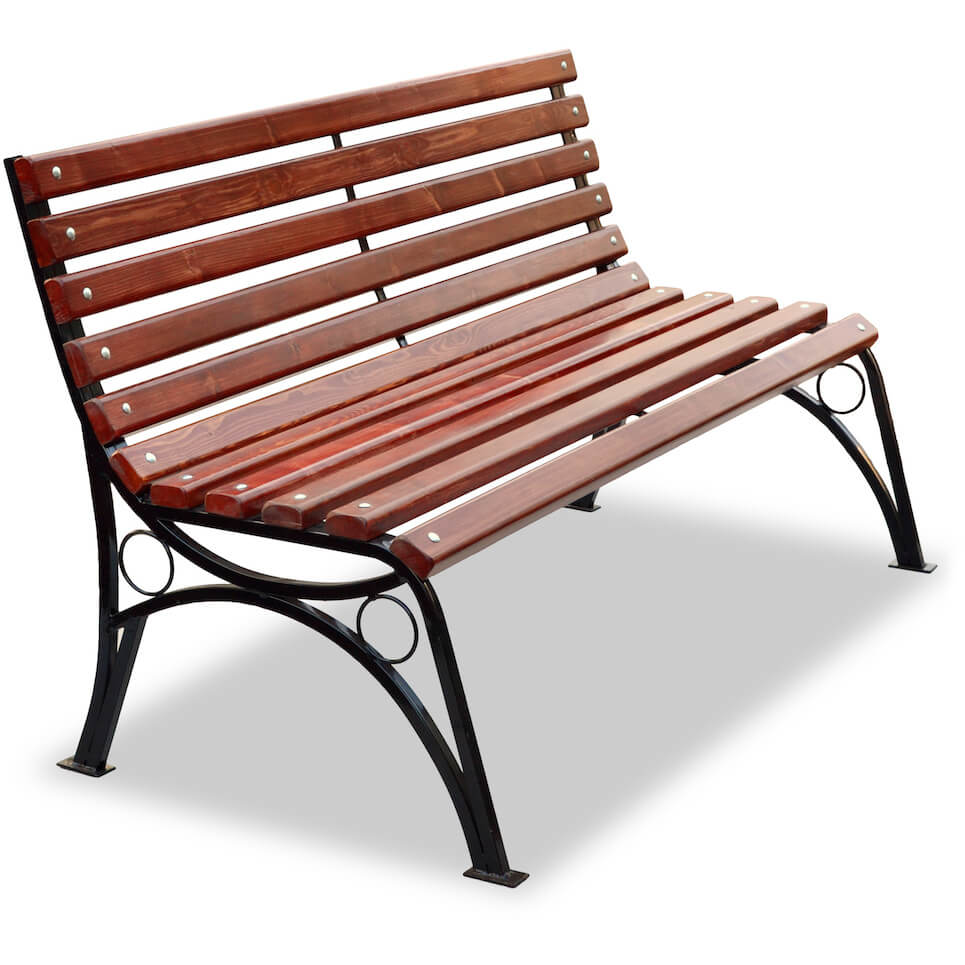 УрнаУрнаУрна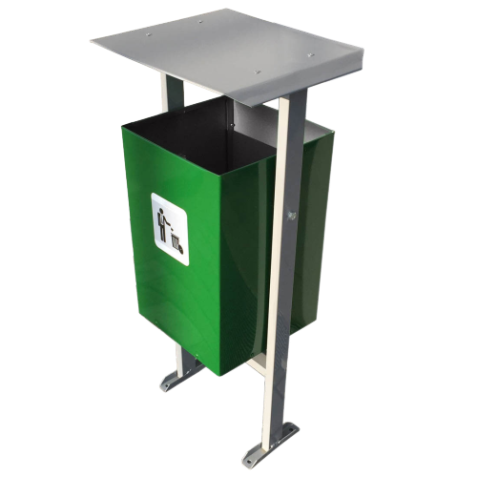 характеристики:высота – 600 мм;диаметр – 400 мм;объем – 25 л;